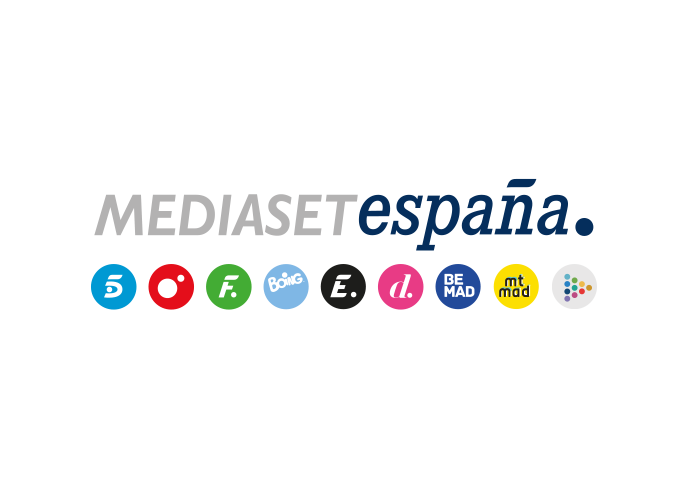 Madrid, 22 de octubre de 2021Divinity emite en directo la nueva edición del concierto solidario ‘CADENA 100 Por ellas’Reunirá en su cartel a artistas nacionales e internacionales como Malú, Antonio Orozco, Conchita, Pablo López, Sergio Dalma, Álvaro de Luna, Melendi, James Blunt, Efecto Pasillo y La Pegatina.Vanesa Martín interpretará la canción oficial ‘Soy’, el himno oficial de este evento solidario a beneficio de la Asociación Española Contra el Cáncer creado por la propia artista malagueña.Emocionar y hacer disfrutar a los asistentes con un espectáculo solidario en vivo es el leitmotiv del concierto ‘CADENA 100 Por ellas’, cuya novena edición retransmitirá Divinity este sábado, a partir de las 20:00 horas, revalidando un año más su compromiso con la industria musical nacional. Javi Nieves y Mar Amate, presentadores del programa radiofónico ‘¡Buenos días Javi y Mar!’, conducirán este evento musical a beneficio de la Asociación Española contra el Cáncer (AECC) nacido a partir de la llamada de una oyente y en el que los artistas más comprometidos del pop brindan su apoyo a todas las mujeres que padecen o han padecido cáncer de mama Vanesa Martín, creadora de ‘Soy’, el himno que representa la lucha contra el cáncer de mama en esta edición, encabeza el plantel de artistas de este espectáculo, integrado por Malú, Antonio Orozco, Conchita, Pablo López, Sergio Dalma, Álvaro de Luna, Melendi, James Blunt, Efecto Pasillo y La Pegatina. Todos ellos se subirán al escenario del WiZink Center de Madrid para cantar algunos de sus temas más emblemáticos en este festival musical.Durante tres horas de música en directo, los espectadores del Divinity y los asistentes al festival podrán comentarlo en redes sociales a través de los hashtags #DivinityPorEllas y ##CADENA100PorEllas.